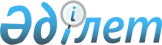 О внесении изменений и дополнения в решение Зайсанского районного маслихата от 23 декабря 2020 года № 67-1 "О бюджете Зайсанского района на 2021-2023 годы"Решение Зайсанского районного маслихата Восточно-Казахстанской области от 12 марта 2021 года № 3-1. Зарегистрировано Департаментом юстиции Восточно-Казахстанской области 18 марта 2021 года № 8458
      Примечание ИЗПИ.

      В тексте документа сохранена пунктуация и орфография оригинала.
      В соответствии со статьями 106, 109 Бюджетного Кодекса Республики Казахстан от 4 декабря 2008 года, подпунктом 1) пункта 1 статьи 6 Закона Республики Казахстан от 23 января 2001 года "О местном государственном управлении и самоуправлении в Республике Казахстан", решением Восточно-Казахстанского областного маслихата от 3 марта 2021 года №3/13-VII "О внесении изменений и дополнения в решение Восточно-Казахстанского областного маслихата от 14 декабря 2020 года №44/495-VІ "Об областном бюджете на 2021-2023 годы" (зарегистрировано в Реестре государственной регистрации нормативных правовых актов за номером 8424) Зайсанский районный маслихат РЕШИЛ:
      1. Внести в решение Зайсанского районного маслихата от 23 декабря 2020 года №67-1 "О бюджете Зайсанского района на 2021-2023 годы" (зарегистрировано в Реестре государственной регистрации нормативных правовых актов за номером 8093 и опубликовано 30 декабря 2020 года в Эталонном контрольном банке нормативных правовых актов Республики Казахстан в электронном виде) следующие изменения и дополнения:
      пункт 1 изложить в следующей редакции:
      "1.Утвердить районный бюджет на 2021-2023 годы согласно приложениям 1, 2 и 3 соответственно, в том числе на 2021 год в следующих объемах:
      1) доходы – 7700900,6 тысяч тенге, в том числе:
      налоговые поступления – 1475777 тысяч тенге;
      неналоговые поступления – 22598 тысяч тенге;
      поступления от продажи основного капитала – 30945 тысяч тенге;
      поступления трансфертов - 6171580,6 тысяч тенге;
      2) затраты – 7743127,4 тысяч тенге;
      3) чистое бюджетное кредитование – 27278 тысяч тенге, в том числе:
      бюджетные кредиты – 48131 тысяч тенге;
      погашение бюджетных кредитов – 19853 тысяч тенге;
      4) сальдо по операциям с финансовыми активами –0 тысяч тенге;
      приобретение финансовых активов – 0 тысяч тенге;
      поступления от продажи финансовых активов государства – 0 тысяч  тенге;
      5) дефицит (профицит) бюджета – - 70504,8 тысяч тенге;
      6) финансирование дефицита (использование профицита) бюджета –  70504,8 тысяч тенге;
      поступление займов – 48131 тысяч тенге;
      погашение займов – 19853 тысяч тенге;
      используемые остатки бюджетных средств – 42226,8 тысяч тенге.";
      дополнить пунктом 11-1 следующего содержания:
      пункт 6 изложить в следующей редакции:
      "6. Учесть, что в районном бюджете на 2021 год предусмотрены трансферты из областного бюджета в сумме 1097200,1 тысяч тенге, согласно приложению 4.";
      дополнить пунктом 11-1 следующего содержания:
      "11-1. Используемые остатки бюджетных средств 42226,8 тысяч тенге распределить согласно приложению 9 к настоящему решению.";
      приложения 1, 4 к указанному решению изложить в новой редакции согласно приложениям 1, 2 настоящего решения;
      указанное решение дополнить приложением 9 согласно приложению 3 настоящего решения.
      2. Настоящее решение вводится в действие с 1 января 2021 года Бюджет района на 2021 год Трансферты из областного бюджета на 2021 год Используемые остатки бюджетных средств
					© 2012. РГП на ПХВ «Институт законодательства и правовой информации Республики Казахстан» Министерства юстиции Республики Казахстан
				
      Председатель сессии

Е. Айнабеков

      Секретарь районного маслихата

С. Маркабаев
Приложение 1 
к решению Зайсанского 
районного Маслихата 
от 12 марта 2021 года за №3-1Приложение 1 
к решению Зайсанского 
районного Маслихата 
от 23 декабря 2020 года 
за № 67-1
Категория
Категория
Категория
Категория
Сумма (тыс. тенге)
Класс
Класс
Класс
Сумма (тыс. тенге)
Подкласс
Подкласс
Сумма (тыс. тенге)
Наименование
Наименование
Сумма (тыс. тенге)
I. ДОХОДЫ
7700900,6
1
Налоговые поступления
1475777
01
Подоходный налог
435430
1
Корпоративный подоходный налог
67626
2
Индивидуальный подоходный налог
367804
03
Социальный налог
358571
1
Социальный налог
358571
04
Налоги на собственность
641787
1
Налоги на имущество
641787
05
Внутренние налоги на товары, работы и услуги
34629
2
Акцизы
4112
3
Поступления за использование природных и других ресурсов 
12683
4
Сборы за ведение предпринимательской и профессиональной деятельности
17834
08
Обязательные платежи, взимаемые за совершение юридически значимых действий и (или) выдачу документов уполномоченными на то государственными органами или должностными лицами
5360
1
Государственная пошлина
5360
2
Неналоговые поступления
22598
01
Доходы от государственной собственности
16990
5
Доходы от аренды имущества, находящегося в государственной собственности
16830
7
Вознаграждения по кредитам, выданным из государственного бюджета
160
06
Прочие неналоговые поступления
5608
1
Прочие неналоговые поступления
5608
3
Поступления от продажи основного капитала
30945
01
Продажа государственного имущества, закрепленного за государственными учреждениями
3945
1
Продажа государственного имущества, закрепленного за государственными учреждениями
3945
03
Продажа земли и нематериальных активов
27000
1
Продажа земли
27000
4
Поступления трансфертов
6171580,6
01
Трансферты из нижестоящих органов государственного управления
708,5
3
Трансферты из бюджетов городов районного значения, сел, поселков, сельских округов
708,5
02
Трансферты из вышестоящих органов государственного управления
6170872,1
2
Трансферты из областного бюджета
6170872,1
Функциональная группа
Функциональная группа
Функциональная группа
Функциональная группа
Функциональная группа
Сумма (тыс.тенге)
Функциональная подгруппа
Функциональная подгруппа
Функциональная подгруппа
Функциональная подгруппа
Сумма (тыс.тенге)
Администратор бюджетных программ
Администратор бюджетных программ
Администратор бюджетных программ
Сумма (тыс.тенге)
Программа
Программа
Сумма (тыс.тенге)
Наименование
Сумма (тыс.тенге)
II.ЗАТРАТЫ
7743127,4
1
Государственные услуги общего характера
453027,4
1
Представительные, исполнительные и другие органы, выполняющие общие функции государственного управления
156957
112
Аппарат маслихата района (города областного значения)
22369
001
Услуги по обеспечению деятельности маслихата района (города областного значения)
21419
003
Капитальные расходы государственного органа 
950
122
Аппарат акима района (города областного значения)
134588
001
Услуги по обеспечению деятельности акима района (города областного значения)
132801
003
Капитальные расходы государственного органа 
175
113
Целевые текущие трансферты нижестоящим бюджетам
1612
2
Финансовая деятельность
3200
459
Отдел экономики и финансов района (города областного значения)
3200
003
Проведение оценки имущества в целях налогообложения
1200
010
Приватизация, управление коммунальным имуществом, постприватизационная деятельность и регулирование споров, связанных с этим 
2000
9
Прочие государственные услуги общего характера
292870,4
454
Отдел предпринимательства и сельского хозяйства района (города областного значения)
29110
001
Услуги по реализации государственной политики на местном уровне в области развития предпринимательства и сельского хозяйства
29110
458
Отдел жилищно-коммунального хозяйства, пассажирского транспорта и автомобильных дорог района (города областного значения)
224814,4
001
Услуги по реализации государственной политики на местном уровне в области жилищно-коммунального хозяйства, пассажирского транспорта и автомобильных дорог
27405
013
Капитальные расходы государственного органа 
2800
113
Целевые текущие трансферты нижестоящим бюджетам
194609,4
459
Отдел экономики и финансов района (города областного значения)
38946
001
Услуги по реализации государственной политики в области формирования и развития экономической политики, государственного планирования, исполнения бюджета и управления коммунальной собственностью района (города областного значения)
38946
2
Оборона
28251
1
Военные нужды
19061
122
Аппарат акима района (города областного значения)
19061
005
Мероприятия в рамках исполнения всеобщей воинской обязанности
19061
2
Организация работы по чрезвычайным ситуациям
9190
122
Аппарат акима района (города областного значения)
9190
006
Предупреждение и ликвидация чрезвычайных ситуаций масштаба района (города областного значения)
5070
007
Мероприятия по профилактике и тушению степных пожаров районного (городского) масштаба, а также пожаров в населенных пунктах, в которых не созданы органы государственной противопожарной службы
4120
03
Общественный порядок, безопасность, правовая, судебная, уголовно-исполнительная деятельность
1250
9
Прочие услуги в области общественного порядка и безопасности
1250
458
Отдел жилищно-коммунального хозяйства, пассажирского транспорта и автомобильных дорог района (города областного значения)
1250
021
Обеспечение безопасности дорожного движения в населенных пунктах
1250
6
Социальная помощь и социальное обеспечение
730480
1
Социальное обеспечение
324486
451
Отдел занятости и социальных программ района (города областного значения)
324486
005
Государственная адресная социальная помощь
324486
2
Социальная помощь
359482
451
Отдел занятости и социальных программ района (города областного значения)
359482
002
Программа занятости
192697
004
Оказание социальной помощи на приобретение топлива специалистам здравоохранения, образования, социального обеспечения, культуры, спорта и ветеринарии в сельской местности в соответствии с законодательством Республики Казахстан
28413
006
Оказание жилищной помощи
1285
007
Социальная помощь отдельным категориям нуждающихся граждан по решениям местных представительных органов
58529
017
Обеспечение нуждающихся инвалидов обязательными гигиеническими средствами и предоставление услуг специалистами жестового языка, индивидуальными помощниками в соответствии с индивидуальной программой реабилитации инвалида
42565
023
Обеспечение деятельности центров занятости населения
35993
9
Прочие услуги в области социальной помощи и социального обеспечения
46512
451
Отдел занятости и социальных программ района (города областного значения)
46512
001
Услуги по реализации государственной политики на местном уровне в области обеспечения занятости и реализации социальных программ для населения
26863
011
Оплата услуг по зачислению, выплате и доставке пособий и других социальных выплат
3500
113
Целевые текущие трансферты нижестоящим бюджетам
16149
7
Жилищно-коммунальное хозяйство
1518302,1
1
Жилищное хозяйство
1400516,1
458
Отдел жилищно-коммунального хозяйства, пассажирского транспорта и автомобильных дорог района (города областного значения)
837361,1
003
Организация сохранения государственного жилищного фонда
12013
004
Обеспечение жильем отдельных категорий граждан
824348,1
033
Проектирование, развитие и (или) обустройство инженерно-коммуникационной инфраструктуры
1000
466
Отдел архитектуры, градостроительства и строительства района (города областного значения)
563155
003
Проектирование, строительство и (или) приобретение жилья коммунального жилищного фонда
517655
004
Проектирование, развитие, обустройство и (или) приобретение инженерно-коммуникационной инфраструктуры
45500
2
Коммунальное хозяйство
112286
458
Отдел жилищно-коммунального хозяйства, пассажирского транспорта и автомобильных дорог района (города областного значения)
103836
012
Функционирование системы водоснабжения и водоотведения
95634
026
Организация эксплуатации тепловых сетей, находящихся в коммунальной собственности районов (городов областного значения)
8202
466
Отдел архитектуры, градостроительства и строительства района (города областного значения)
8450
058
Развитие системы водоснабжения и водоотведения в сельских населенных пунктах
8450
3
Благоустройство населенных пунктов
5500
458
Отдел жилищно-коммунального хозяйства, пассажирского транспорта и автомобильных дорог района (города областного значения)
5500
016
Обеспечение санитарии населенных пунктов
1000
018
Благоустройство и озеленение населенных пунктов
4500
8
Культура, спорт, туризм и информационное пространство
429147,5
1
Деятельность в области культуры
218405,5
455
Отдел культуры и развития языков района (города областного значения)
218405,5
003
Поддержка культурно-досуговой работы
218405,5
2
Спорт
123597
465
Отдел культуры физической культуры и спорта района (города областного значения)
123597
001
Услуги по реализации государственной политики на местном уровне в сфере физической культуры и спорта
8122
005
Развитие массового спорта и национальных видов спорта 
107975
006
Проведение спортивных соревнований на районном (города областного значения) уровне
4000
007
Подготовка и участие членов сборных команд района (города областного значения) по различным видам спорта на областных спортивных соревнованиях
3500
3
Информационное пространство
38511
455
Отдел культуры и развития языков района (города областного значения)
29011
006
Функционирование районных (городских) библиотек
28861
007
Развитие государственного языка и других языков народа Казахстана
150
456
Отдел внутренней политики района (города областного значения)
9500
002
Отдел культуры и развития языков района (города областного значения)
9500
9
Прочие услуги по организации культуры, спорта, туризма и информационного пространства
48634
455
Отдел культуры и развития языков района (города областного значения)
10645
001
Услуги по реализации государственной политики на местном уровне в области развития языков и культуры
10550
010
Капитальные расходы государственного органа
95
456
Отдел внутренней политики района (города областного значения)
37989
001
Услуги по реализации государственной политики на местном уровне в области информации, укрепления государственности и формирования социального оптимизма граждан
19261
003
Реализация мероприятий в сфере молодежной политики
17728
032
Капитальные расходы подведомственных государственных учреждений и организаций
1000
10
Сельское, водное, лесное, рыбное хозяйство, особо охраняемые природные территории, охрана окружающей среды и животного мира, земельные отношения
39691
6
Земельные отношения
30774
463
Отдел земельных отношений района (города областного значения)
30774
001
Услуги по реализации государственной политики в области регулирования земельных отношений на территории района (города областного значения)
17124
003
Земельно-хозяйственное устройство населенных пунктов
9000
007
Капитальные расходы государственного органа 
4650
9
Прочие услуги в области сельского, водного, лесного, рыбного хозяйства, охраны окружающей среды и земельных отношений
8917
459
Отдел экономики и финансов района (города областного значения)
8917
099
Реализация мер по оказанию социальной поддержки специалистов
8917
11
Промышленность, архитектурная, градостроительная и строительная деятельность
23453
2
Архитектурная, градостроительная и строительная деятельность
23453
466
Отдел архитектуры, градостроительства и строительства района (города областного значения)
23453
001
Услуги по реализации государственной политики в области строительства улучшения архитектурного облика городов, районов и населенных пунктов области и обеспечению рационального и эффективного градостроительного освоения территории района (города областного значения)
23453
12
Транспорт и коммуникации
74785,3
1
Автомобильный транспорт
26385,3
458
Отдел жилищно-коммунального хозяйства, пассажирского транспорта и автомобильных дорог района (города областного значения)
26385,3
022
Развитие транспортной инфраструктуры
1385,3
023
Обеспечение функционирования автомобильных дорог
25000
9
Прочие услуги в сфере транспорта и коммуникаций
48400
458
Отдел жилищно-коммунального хозяйства, пассажирского транспорта и автомобильных дорог района (города областного значения)
48400
024
Организация внутрипоселковых (внутригородских), пригородных и внутрирайонных общественных пассажирских перевозок
48400
13
Прочие
30586
9
Прочие
30586
459
Отдел экономики и финансов района (города областного значения)
30586
012
Резерв местного исполнительного органа района (города областного значения) 
30586
14
Обслуживание долга
17482
1
Обслуживание долга
17482
459
Отдел экономики и финансов района (города областного значения)
17482
021
Обслуживание долга местных исполнительных органов по выплате вознаграждений и иных платежей по займам из областного бюджета
17482
15
Трансферты
4396672,1
1
Трансферты
4396672,1
459
Отдел экономики и финансов района (города областного значения)
4396672,1
006
Возврат неиспользованных (недоиспользованных) целевых трансфертов
4739,1
024
Целевые текущие трансферты из нижестоящего бюджета на компенсацию потерь вышестоящего бюджета в связи с изменением законодательства
4184787
038
Субвенции
207146
III.ЧИСТОЕ БЮДЖЕТНОЕ КРЕДИТОВАНИЕ
28278
Бюджетные кредиты
48131
10
Сельское, водное, лесное, рыбное хозяйство, особо охраняемые природные территории, охрана окружающей среды и животного мира, земельные отношения
48131
9
Прочие услуги в области сельского, водного, лесного, рыбного хозяйства, охраны окружающей среды и земельных отношений
48131
459
Отдел экономики и финансов района (города областного значения)
48131
018
Бюджетные кредиты для реализации мер социальной поддержки специалистов
48131
5
Погашение бюджетных кредитов
19853
01
Погашение бюджетных кредитов
19853
1
Погашение бюджетных кредитов, выданных из государственного бюджета
19853
IV. CАЛЬДО ПО ОПЕРАЦИЯМ С ФИНАНСОВЫМИ АКТИВАМИ
0
Приобретение финансовых активов
0
Поступления от продажи финансовых активов государства
0
V.ДЕФИЦИТ (ПРОФИЦИТ) БЮДЖЕТА
-70504,8
VI.ФИНАНСИРОВАНИЕ ДЕФИЦИТА (ИСПОЛЬЗОВАНИЕ ПРОФИЦИТА) БЮДЖЕТА
70504,8
7
Поступление займов
48131
01
Внутренние государственные займы
48131
2
Договоры займа
48131
16
Погашение займов
19853
1
Погашение займов
19853
459
Отдел экономики и финансов района (города областного значения)
19853
005
Погашение долга местного исполнительного органа перед вышестоящим бюджетом
19853
8
Используемые остатки бюджетных средств
42226,8
01
Остатки бюджетных средств
42226,8
1
Свободные остатки бюджетных средств
42226,8Приложение 2 
к решению Зайсанского 
районного Маслихата 
от 12 марта 2021 года 
за № 3-1Приложение 4 
к решению Зайсанского 
районного маслихата 
от 23 декабря 2020 года 
за № 67-1
    № п/п
Наименование
Суммы расходов (тыс тенге)
1
На социальную помощь отдельным категориям нуждающихся граждан
35110
2
На реализацию мероприятий в рамках Программы развития продуктивной занятости и массового предпринимательства
27707
3
Трансферты из областного бюджета бюджетам районов в области образования
895748,1
4
Проектирование и (или) строительство, реконструкция жилья коммунального жилищного фонда
133135
5
Реализация мероприятий в рамках программы "Ауыл – Ел бесігі"
5500
Всего
1097200,1Приложение 3 
к решению Зайсанского 
районного Маслихата 
от 12 марта 2021 года 
за № 3-1Приложение 9 
к решению Зайсанского 
районного Маслихата 
от 23 декабря 2020 года 
за № 67-1
Категория
Категория
Категория
Категория
Категория
Сумма (тысяч тенге)
Класс
Класс
Класс
Класс
Сумма (тысяч тенге)
Подкласс
Подкласс
Подкласс
Сумма (тысяч тенге)
Программа
Программа
Сумма (тысяч тенге)
Наименование
Сумма (тысяч тенге)
7
Жилищно-коммунальное хозяйство
37487,7
1
Жилищное хозяйство
37487,7
458
Отдел жилищно-коммунального хозяйства, пассажирского транспорта и автомобильных дорог района (города областного значения)
487,7
003
Организация сохранения государственного жилищного фонда
487,7
466
Отдел архитектуры, градостроительства и строительства района (города областного значения)
37000
004
Проектирование, развитие, обустройство и (или) приобретение инженерно-коммуникационной инфраструктуры
37000
15
Трансферты
4739,1
1
Трансферты
4739,1
459
Отдел экономики и финансов района (города областного значения)
4739,1
006
Возврат неиспользованных (недоиспользованных) целевых трансфертов
4739,1
Итого
42226,8